Workplace Violence Incident Report Template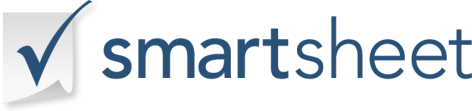 REPORTED BY:DATE OF REPORT:TITLE / ROLE:INCIDENT NO.:WORKPLACE VIOLENCE INCIDENT INFORMATIONWORKPLACE VIOLENCE INCIDENT INFORMATIONWORKPLACE VIOLENCE INCIDENT INFORMATIONWORKPLACE VIOLENCE INCIDENT INFORMATIONWORKPLACE VIOLENCE INCIDENT INFORMATIONWORKPLACE VIOLENCE INCIDENT INFORMATIONWORKPLACE VIOLENCE INCIDENT INFORMATIONWORKPLACE VIOLENCE INCIDENT INFORMATIONWORKPLACE VIOLENCE INCIDENT INFORMATIONDATE OF INCIDENT:DATE OF INCIDENT:TIME OF INCIDENT:NAME OF PERSON DEMONSTRATING PROHIBITED BEHAVIOR:NAME OF PERSON DEMONSTRATING PROHIBITED BEHAVIOR:NAME OF PERSON DEMONSTRATING PROHIBITED BEHAVIOR:NAME OF PERSON DEMONSTRATING PROHIBITED BEHAVIOR:NAME OF PERSON DEMONSTRATING PROHIBITED BEHAVIOR:NAME OF PERSON DEMONSTRATING PROHIBITED BEHAVIOR:NAME OF PERSON DEMONSTRATING PROHIBITED BEHAVIOR:NAME OF VICTIM:NAME OF VICTIM:NAME OF VICTIM:NAME OF VICTIM:NAME OF VICTIM:NAME OF VICTIM:NAME OF VICTIM:LOCATION:SPECIFIC AREA OF LOCATION:SPECIFIC AREA OF LOCATION:SPECIFIC AREA OF LOCATION:SPECIFIC AREA OF LOCATION:ADDITIONAL PERSON(S) INVOLVED:ADDITIONAL PERSON(S) INVOLVED:ADDITIONAL PERSON(S) INVOLVED:WITNESSES:WITNESSES:WITNESSES:INCIDENT DESCRIPTION INCLUDING ANY EVENTS LEADING TO OR IMMEDIATELY FOLLOWING THE INCIDENT:INCIDENT DESCRIPTION INCLUDING ANY EVENTS LEADING TO OR IMMEDIATELY FOLLOWING THE INCIDENT:INCIDENT DESCRIPTION INCLUDING ANY EVENTS LEADING TO OR IMMEDIATELY FOLLOWING THE INCIDENT:INCIDENT DESCRIPTION INCLUDING ANY EVENTS LEADING TO OR IMMEDIATELY FOLLOWING THE INCIDENT:INCIDENT DESCRIPTION INCLUDING ANY EVENTS LEADING TO OR IMMEDIATELY FOLLOWING THE INCIDENT:INCIDENT DESCRIPTION INCLUDING ANY EVENTS LEADING TO OR IMMEDIATELY FOLLOWING THE INCIDENT:INCIDENT DESCRIPTION INCLUDING ANY EVENTS LEADING TO OR IMMEDIATELY FOLLOWING THE INCIDENT:INCIDENT DESCRIPTION INCLUDING ANY EVENTS LEADING TO OR IMMEDIATELY FOLLOWING THE INCIDENT:INCIDENT DESCRIPTION INCLUDING ANY EVENTS LEADING TO OR IMMEDIATELY FOLLOWING THE INCIDENT:NAMES OF SUPERVISORY STAFF INVOLVED ALONG WITH THEIR RESPONSE TO THE INCIDENT:NAMES OF SUPERVISORY STAFF INVOLVED ALONG WITH THEIR RESPONSE TO THE INCIDENT:NAMES OF SUPERVISORY STAFF INVOLVED ALONG WITH THEIR RESPONSE TO THE INCIDENT:NAMES OF SUPERVISORY STAFF INVOLVED ALONG WITH THEIR RESPONSE TO THE INCIDENT:NAMES OF SUPERVISORY STAFF INVOLVED ALONG WITH THEIR RESPONSE TO THE INCIDENT:NAMES OF SUPERVISORY STAFF INVOLVED ALONG WITH THEIR RESPONSE TO THE INCIDENT:NAMES OF SUPERVISORY STAFF INVOLVED ALONG WITH THEIR RESPONSE TO THE INCIDENT:NAMES OF SUPERVISORY STAFF INVOLVED ALONG WITH THEIR RESPONSE TO THE INCIDENT:NAMES OF SUPERVISORY STAFF INVOLVED ALONG WITH THEIR RESPONSE TO THE INCIDENT:RESULTING ACTION EXECUTED, PLANNED, OR RECOMMENDED:RESULTING ACTION EXECUTED, PLANNED, OR RECOMMENDED:RESULTING ACTION EXECUTED, PLANNED, OR RECOMMENDED:RESULTING ACTION EXECUTED, PLANNED, OR RECOMMENDED:RESULTING ACTION EXECUTED, PLANNED, OR RECOMMENDED:RESULTING ACTION EXECUTED, PLANNED, OR RECOMMENDED:RESULTING ACTION EXECUTED, PLANNED, OR RECOMMENDED:RESULTING ACTION EXECUTED, PLANNED, OR RECOMMENDED:RESULTING ACTION EXECUTED, PLANNED, OR RECOMMENDED:POLICE REPORT FILED?POLICE REPORT FILED?PRECINCT:REPORTING OFFICER:REPORTING OFFICER:PHONE:POLICE ACTION TAKEN:POLICE ACTION TAKEN:REPORTING STAFF NAME:REPORTING STAFF SIGNATURE:REPORTING STAFF SIGNATURE:DATE: SUPERVISOR NAME:SUPERVISOR SIGNATURE:SUPERVISOR SIGNATURE:DATE: